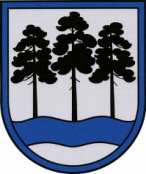 OGRES  NOVADA  PAŠVALDĪBAReģ.Nr.90000024455, Brīvības iela 33, Ogre, Ogres nov., LV-5001tālrunis 65071160, e-pasts: ogredome@ogresnovads.lv, www.ogresnovads.lv PAŠVALDĪBAS DOMES SĒDES PROTOKOLA IZRAKSTS27.Par Ogres novada pašvaldības izpilddirektora vietnieci Pašvaldību likuma Pārejas noteikumu 5. punkts noteic, ka, dome līdz 2023. gada 30. jūnijam ieceļ pašvaldības izpilddirektora vietnieku, ievērojot šā likuma 21. pantā noteikto kārtību, ja izpilddirektora vietnieka amats ir paredzēts pašvaldības nolikumā. Ja pašvaldībā jau ir izpilddirektora vietnieks, viņa iecelšana amatā tiek izvērtēta pārejas noteikumu 4. punktā noteiktajā kārtībā.Saskaņā ar Ogres novada pašvaldības 2021. gada 1. jūlija saistošo noteikumu Nr. 12/2021 “Ogres novada pašvaldības nolikums” 53. punktu, Ogres novada pašvaldības izpilddirektoram ir viens vietnieks.Pašvaldību likuma 21. panta pirmā daļa noteic, ka pašvaldības izpilddirektoru ieceļ dome uz pieciem gadiem. Savukārt Pašvaldību likuma 21. panta ceturtā daļa paredz pašvaldības izpilddirektora kandidāta vērtēšanas kritērijus, nosakot, ka izpilddirektora kandidātam jāatbilst vismaz šādām prasībām:1) ir Latvijas Republikas pilsonis;2) pārvalda latviešu valodu;3) ir augstākā izglītība;4) nav sodīts par smagu vai sevišķi smagu noziegumu vai ir reabilitēts, vai ir noņemta vai dzēsta sodāmība;5) sakarā ar disciplinārlietā, administratīvo pārkāpumu lietā vai krimināllietā piemērotu sodu nav aizliegts ieņemt iestādes vadītāja amatu;6) rīcībspēju nav ierobežojusi tiesa;7) nav vai nav bijis PSRS, Latvijas PSR vai kādas ārvalsts valsts drošības dienesta, izlūkdienesta vai pretizlūkošanas dienesta štata darbinieks;8) nav vai nav bijis ar likumiem vai tiesas nolēmumiem aizliegto organizāciju dalībnieks.Atbilstoši Pašvaldību likuma 21. panta sestajai daļai, pašvaldības izpilddirektora vietnieka iecelšanai amatā piemērojama šajā pantā noteiktā kārtība un prasības.2023. gada 9. jūnijā Ogres novada pašvaldībā saņemta Pilsonības un migrācijas lietu pārvaldes (turpmāk – PMLP) 2023. gada 9. jūnija vēstule (pašvaldībā reģistrēta ar Nr. 2-4.1/2969), kurā PMLP norāda, ka saskaņā ar Fizisko personu reģistrā iekļauto informāciju nav ziņu par rīcībspējas ierobežojumu Danai Bārbalei.2023. gada 9. jūnijā Ogres novada pašvaldībā saņemta Iekšlietu ministrijas Informācijas centra 2023. gada 9. jūnija vēstule (pašvaldībā reģistrēta ar Nr. 2-4.1/2968) par to, ka Dana Bārbale nav sodīta par smagu vai sevišķi smagu noziegumu vai ir reabilitēta, vai sodāmība ir noņemta vai dzēsta, kā arī viņai nav ar administratīvo pārkāpumu lietā vai krimināllietā piemērotu sodu aizliegts ieņemt iestādes vadītāja amatu.2023. gada 13. jūnijā Ogres novada pašvaldībā saņemts Danas Bārbales 2023. gada 13. jūnija iesniegums (pašvaldībā reģistrēts ar Nr. 2-4.5/604) par piekrišanu turpināt darba tiesiskās attiecības Ogres novada pašvaldībā izpilddirektora vietnieces amatā, kā arī apliecinājums viņas atbilstībai Pašvaldību likuma 21. panta ceturtās daļas 7. un 8. punkta prasībām.Izvērtējot Ogres novada pašvaldībā rīcībā esošo un kompetento iestāžu sniegto informāciju, Danas Bārbales līdzšinējo darba novērtējumu, secināms, ka Dana Bārbale pilnībā atbilst Pašvaldību likuma 21. panta ceturtajā daļā pašvaldības izpilddirektora vietniekam noteiktajām prasībām un ieceļama Ogres novada pašvaldības izpilddirektora vietnieces amatā uz pieciem gadiem, turpinot esošās darba tiesiskās attiecības.Ņemot vērā minēto un pamatojoties uz Pašvaldību likuma pārejas noteikumu 5. punktu,balsojot ar vēlēšanu zīmēm: ar 23 balsīm "Par" (Andris Krauja, Artūrs Mangulis, Atvars Lakstīgala, Dace Kļaviņa, Dace Māliņa, Dace Veiliņa, Daiga Brante, Dainis Širovs, Dzirkstīte Žindiga, Egils Helmanis, Gints Sīviņš, Ilmārs Zemnieks, Indulis Trapiņš, Jānis Iklāvs, Jānis Kaijaks, Jānis Siliņš, Kaspars Bramanis, Pāvels Kotāns, Raivis Ūzuls, Rūdolfs Kudļa, Santa Ločmele, Toms Āboltiņš, Valentīns Špēlis), "Pret" – nav, "Atturas" – nav, Ogres novada pašvaldības dome NOLEMJ:Turpināt darba tiesiskās attiecības ar Ogres novada pašvaldības izpilddirektora vietnieci Danu Bārbali.Iecelt Danu Bārbali Ogres novada pašvaldības izpilddirektora vietnieces amatā uz pieciem gadiem, pilnvaru termiņu skaitot no 2023. gada 15. jūnija.Uzdot Ogres novada pašvaldības Centrālās administrācijas Personālvadības nodaļai sagatavot grozījumus 2014. gada darba līgumā Nr. 66/14 atbilstoši šim domes lēmumam. Vienošanos par grozījumiem darba līgumā Ogres novada pašvaldības vārdā slēdz domes priekšsēdētājs.Kontroli par lēmuma izpildi uzdot Ogres novada pašvaldības domes priekšsēdētājam.(Sēdes vadītāja,domes priekšsēdētāja E.Helmaņa paraksts)Ogrē, Brīvības ielā 33Nr.9      2023. gada 15. jūnijā